UIT DIE PEN VAN DIE CEO (30/21) 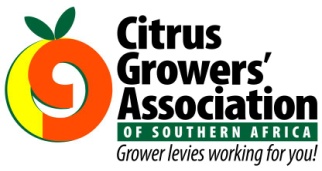 (Volg my op Twitter justchad_cga)Justin Chadwick 13 Augustus 2021BAIE DANKIE AAN DIE PRODUSENTE WAT GEREAGEER HET OP DIE HAWE OPERATEURS SE VERSOEK OM NIE TE PAK NIEDie verwoesting wat veroorsaak is deur die opstande, gevolg deur die Transnet-kuberaanval, het beteken dat Suid -Afrikaanse hawens baie onder druk was. Koelkamers was vol en die beweging van houers en vrag in en uit die hawe is  belemmer. Die kapasiteit van die “plug in points” is ook geraak. As gevolg hiervan is 'n beroep op produsente in die noorde gedoen om dit te oorweeg om vanaf Vrydag 6/8 tot Donderdag 12/8  tydelik op te hou met pluk, pak en vervoer na Durban te oorweeg. 'n Mens skakel nie net die "worsmasjien" af nie - daar was nog baie vrugte om te skuif, en daarom het die vragmotors steeds hierdie week aangekom. Uit die syfers wat deur Faisal Asmal verkry is van vragmotors op pad na Durban en dié wat reeds in Durban is, het produsente duidelik gehoor aan die oproep gegee. Hierdeur kon die koelkamers uitlaai en die hawe-omgewing kon na normaal terugkeer. Die bedryf en Transnet hou gereeld virtuele vergaderings met alle belanghebbendes (meer as 170 deelnemers het dit bygewoon) om die situasie te monitor en op hoogte te bly van die nuutste situasie. 'n Soortgelyke oproep is aan die Oos-Kaapse produsente gedoen, aangesien die hawens in die streek ook probleme met opeenhoping ondervind het. Hierdie vrywillige optrede van produsente illustreer hoe verenig die bedryf is om gesamentlike uitdagings die hoof te bied - en die bedryf neem die verantwoordelikheid sonder om regulering nodig te hê.JOAN SADIE: BELANGRIKE BYDRAES TOT DIE SITRUSBEDRYFIn Julie 2021 het Joan Sadie by DALRRD afgetree. Alhoewel baie produsente nie vertroud met Joan Sadie is nie, wil CGA die waardevolle rol wat Joan as Registrateur van die Plantverbeteringswet, gespeel het, erken, veral wanneer dit 'n direkte impak op die toekomstige lewensvatbaarheid en mededingendheid van die sitrusbedryf gehad het. Joan het 'n belangrike bydrae tot die onlangse opdatering van die Plantverbeteringswet gelewer – sy het die regulerende basis vir 'n goed funksionerende Sitrusverbeteringskema (SVS) verskaf. Boonop het Joan 'n sleutelrol gespeel in die voorstel dat die SVS as 'n verpligte statutêre skema afgekondig moet word. Dit was nie 'n maklike proses nie, maar deur Joan se kundigheid, geduld, nederigheid en positiewe uitkyk, is die belangrikste belanghebbendes byeengebring om 'n robuuste reguleringsraamwerk en konsensus oor die pad vorentoe te bereik. Joan was sedert 2008 lid van die SVS-advieskomitee. Ons bedank Joan vir al haar harde werk en wens haar net die beste toe vir haar aftrede. GEPAK EN VERSKEEP “When ignorance screams, intelligence is silent” Fable (as quoted by Rassie Erasmus)Einde van Week 31Miljoen 15 Kg KartonneGepakGepakGepakVerskeepVerskeepOorspronklike SkattingNuutste VoorspellingFinaal GepakBRON: PPECB/AGRIHUB20192020202120202021202120212020Pomelo’s (17kg)14.5 m12.6 mPomelo’s15.8 m14 m16.5 m12.8 m14.3 m18 m17.2 m15.5 mSagte Sitrus14.3 m18.7 m22.8 m15.9 m17.3 m30.5 m30.1 m23.6 mSuurlemoene19.4 m24.9 m26.7 m22.5 m23.3 m30.2 m27.7 m29.6 mNawels20.3 m22.4 m23.4 m19.9 m18.6 m26.3 m25.3 m26.2 mValencias16.5 m21.7 m21.3 m14.3 m11.7 m58 m55.4 m55.1 mTotaal86.3 m101.7m110.7m85.4 m85.2 m163 m155.7 m150 m